準3級公認審判員資格審査検定会　受験者名簿　作成手順①　『公益財団法人日本バドミントン協会』サイトにアクセスし、会員登録をクリックします。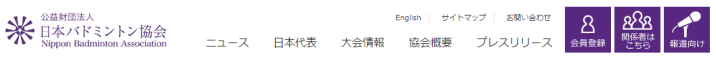 ②　管理者のＩＤでログインしてください。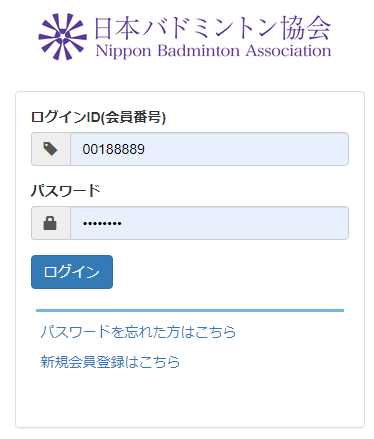 ③　統計・データ出力→会員情報ＣＳＶ出力　を選択します。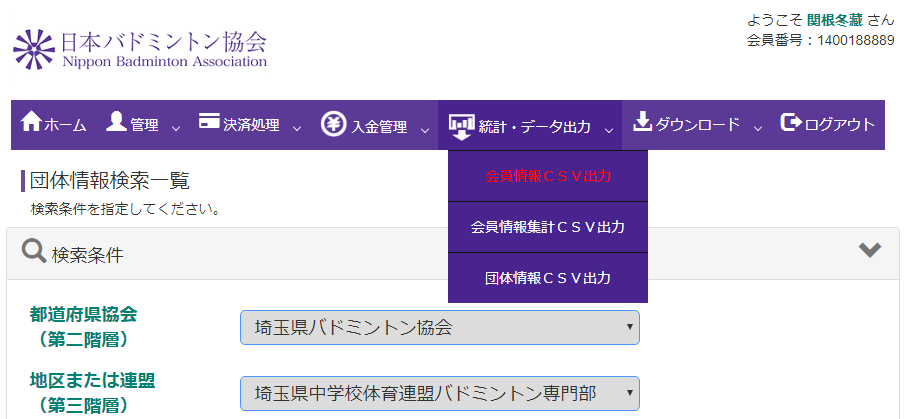 ④　出力項目の右端をクリックします。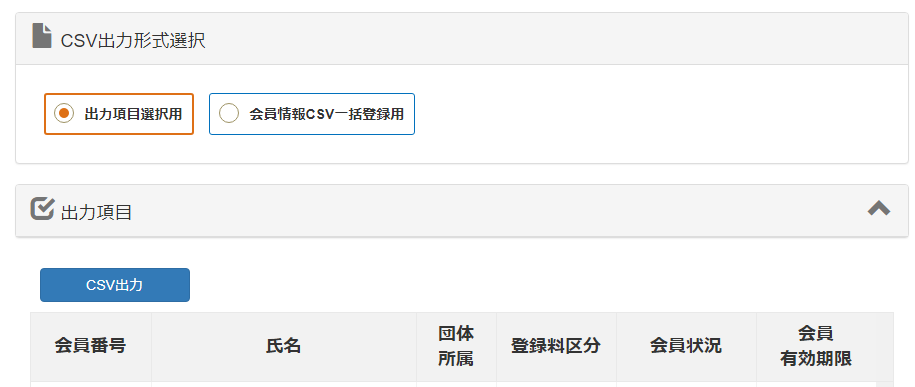 ⑤　項目選択☑全てにチェックを入れます。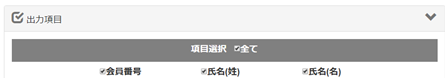 ⑥　ＣＳＶ出力をクリックします。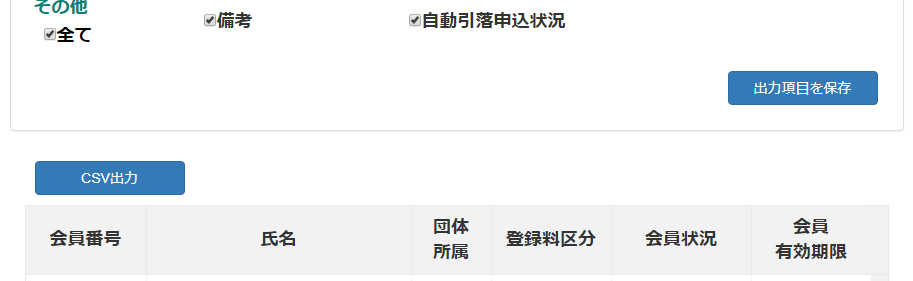 ⑦　エクセルファイルを開きます。受験者を残し、不要な行を削除してください。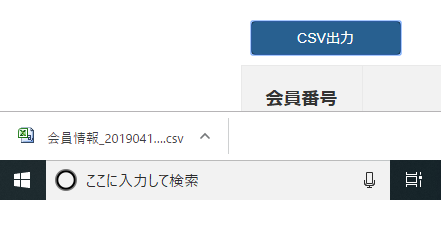 ⑧　各連盟で指定されたファイル名をつけて保存してください。中学の部→『○○中・準3級公認審判員資格審査検定会　受験者名簿0000（受検日）』　　　　　（例）『越谷東中・準3級公認審判員資格審査検定会　受験者名簿0802』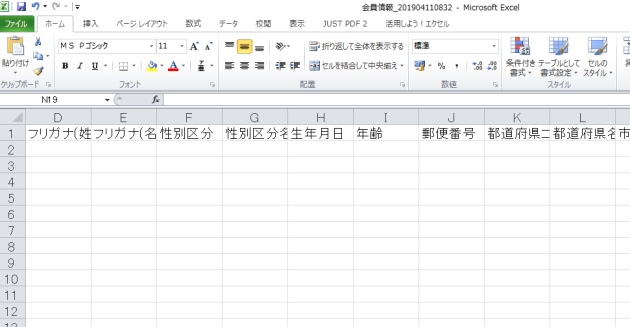 